036 キクイモ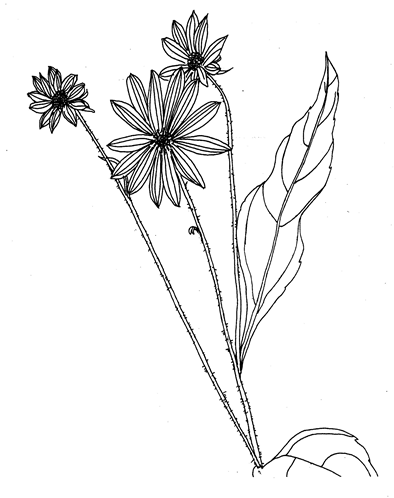 